STEM Lesson Debugger 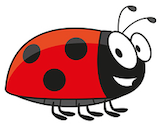 Read the article, How to Debug a STEM Lesson Plan.  Then use this tool to see if your lesson passes the bug check. Circle the correct response and give evidence to support your answer. Bug CheckResponseEvidenceIs the challenge interesting and relevant?YesSomewhatNoDoes the lesson help them make sense of the science and math they are learning?YesSomewhatNoDoes the lesson use an inquiry-based method of teaching and learning? YesSomewhatNoDo your students feel safe about failing along the way?YesSomewhatNoDo students know how to approach problem-solving?YesSomewhatNoAre your students able to work successfully in teams?YesSomewhatNoDo students have time to finish the lesson?YesSomewhatNoDo students have opportunities to use and create technology?YesSomewhatNo